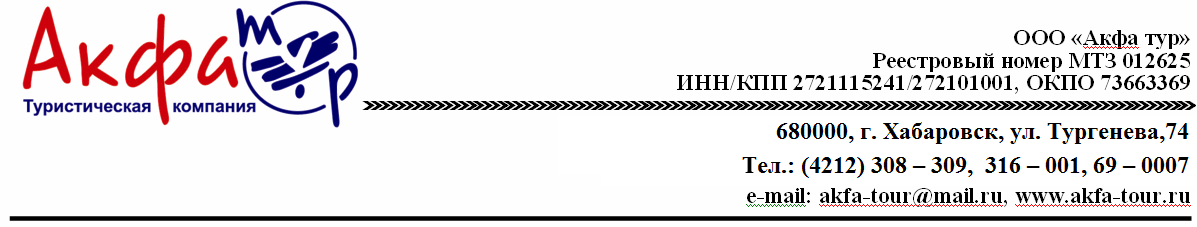 Зимний экспресс "В гости к деду Морозу" из Москвы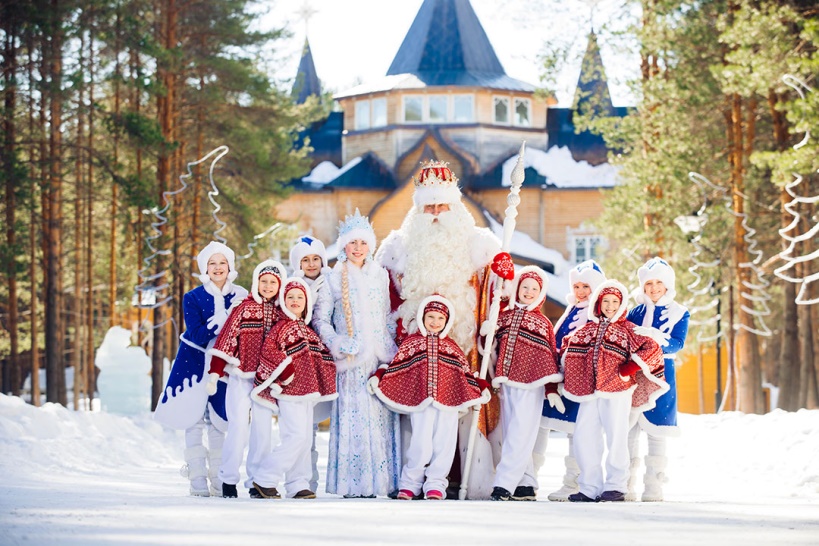 
Маршрут: Москва – Великий Устюг – МоскваДаты заездов:25 – 27 декабря 2020 г., 3 - 5 января 2021 г.,5 - 7 января 2021 г.Продолжительность: 3 дня/ 2 ночиВ стоимость включено:проезд на специализированном туристском поездепостельное бельегорячее питание в вагоне-ресторане туда и обратноанимационная программамедицинское обслуживаниеэкскурсионная программа по Великому Устюгуграмота и подарокДополнительно оплачивается:авиабилеты Хабаровск-Москва-ХабаровскПРОГРАММА ТУРА1 день09:30* Отправление «Зимнего экспресса» из Москвы. В дороге не скучаем, готовимся к встрече с Дедом Морозом!Развлекательная вожатская программа (конкурсы, викторины). Пишем письма Деду Морозу.Обед и ужин – в вагоне-ресторане.2 день07:30* Прибытие турпоезда в Котлас. Рассадка по автобусам. Переезд в Великий Устюг.Завтрак.09:00 - 20:00* Знакомство с исторической частью города.  Безмолвны старинные здания, но в песне ветров слышится история города, много интересных историй из глубины веков знают и устюжане. Экскурсия в сопровождении гида по древним улочкам Великого Устюга приоткроет как взрослым, так и детям завесу над тайнами древнего города со славной историей. Вам представится прекрасная возможность увидеть уникальные памятники севернорусского зодчества XVII – XIX веков (Соборное Дворище; собор Прокопия Праведного, построенный в честь известного устюжского святого; архитектурный комплекс Михайло-Архангельского и Спасо-Преображенского монастырей). Вы прогуляетесь по набережной реки Сухоны, откуда открывается особенно живописный вид как на город, так и на противоположный берег реки, где расположена древняя Дымковская слобода. Плывут над заснеженными просторами Сухоны многопалубные сказочные корабли-храмы, а ветер надувает их паруса…Посиделки. Предлагаем побывать в крестьянской избе у теплой печки в самый сочельник, когда вся семья в сборе в ожидании Чуда появления первой звезды,  возвестившей о рождении Христа.  Северный окающий говорок, традиционные костюмы, обрядовое пение окунут вас в атмосферу  деревенского праздника.  «Коза рогатая», «медведь ученый»,  «целовальные» игры,  колядовщики  добавят задора,  веселья и смеха.Экскурсия в Дом Моды Деда Мороза. Только здесь вы сможете увидеть таинство создания нарядов для Деда Мороза и его свиты, принять участие в волшебном дефиле, изготовить сказочный сувенир своими руками, посетить выставку «Времена года», приобрести эксклюзивный сувенир от зимнего волшебника.Свободное время (катание с русских горок, посещение сувенирных магазинов), а также посещение Почты Деда Мороза.Обед. Переезд на Вотчину деда Мороза.Посещение Вотчины Деда Мороза. Программа в Вотчине начинается со встречи сказочным персонажем у ворот, а дальше ветер волшебства подхватит вас и закружит на «Тропе Сказок», по которой вы совершите поучительное и веселое путешествие, знакомясь с жителями сказочного леса – симпатичными, дружелюбными созданиями. Они сразу дадут вам понять: вы прибыли в царство сказки и детских грез, в настоящий сказочный мир игр и развлечений, развивающих воображение и дающих пищу для пытливого ума.А главное, о чем вам шепчет ветер, вас ждет в тереме Деда Мороза. Поднимайтесь на его тесовое крыльцо, входите  в узорчатые двери! Здесь вам подскажут, как не заблудиться в Вотчине, вы увидите ее уменьшенную копию – сказочный макет, запомните имена и обличье тех ее обитателей, которых вы могли встретить на «Тропе Сказок», а может и проглядели. Теперь уж точно знать будете, кто в сказке живет, а кто праздничные караваи печет, чтоб дорогих гостей потчевать. В обсерватории Деда Мороза вы посмотрите в волшебный телескоп. Видит в него Дед Мороз меж звезд пути-дороги, по которым его помощники подарки да письма детям доставляют, по которым несется и санный поезд его друга Санта Клауса. Пригласят вас и в кабинет волшебника, и в его библиотеку, и даже в опочивальню позволят заглянуть, и в светелке волшебных предметов многому подивиться.А вот и сам российский Дед Мороз вас гостеприимно встречает! Этот увлекательный для взрослых и детей маршрут по Вотчине включает посещение игровой развлекательной программы.Вручение подарков и грамот сказочными персонажами.Свободное время для самостоятельных прогулок, аттракционы (за дополнительную плату) – катание с горы, на буранах, на печке и т.д.. Переезд в город.Ужин.22:00* Отправление «Зимнего экспресса» из Котласа.3 деньРазвлекательная вожатская программа (конкурсы, викторины), 3-х разовое горячее питание в вагонах-ресторанах.20:00* Прибытие поезда в  Москву.*время отправления и прибытия турпоезда указано ориентировочно. О возможных изменениях в расписании движения поезда будет объявлено дополнительноСтоимость указана на 1 человека за тур в рублях:Категория туриста25 – 27.12.202025 – 27.12.202003 – 05.01.202105 – 07.01.202105 – 07.01.202105 – 07.01.202105 – 07.01.2021Категория туристаПлацкартКупеПлацкартКупеПлацкартКупеКупеВзрослый18 95025 42020 00026 00020 00026 00026 000Школьник (10 - 17)15 14024 38015 90025 00015 90025 00025 000Дети (7 - 9)14 12018 20014 87019 00014 87019 00019 000Дети (3 - 6)13 96018 04014 70018 84014 70018 84018 840Ребенок до 5 лет с программой, без места (нетто)9 5309 53010 38010 38010 38010 38010 3804-е место в купе******10 097***10 511***10 511